АДМИНИСТРАЦИЯ ГОРОДСКОГО ОКРУГА С ВНУТРИГОРОДСКИМ                           ДЕЛЕНИЕМ «ГОРОД МАХАЧКАЛА» МУНИЦИПАЛЬНОЕ БЮДЖЕТНОЕ ОБЩЕОБРАЗОВАТЕЛЬНОЕ  УЧРЕЖДЕНИЕ «ГИМНАЗИЯ №37»____________________________________________________________________________________________________________________________________________________________________________________________________________________________________Ул. Гамидова 10 б,  г. Махачкала, Республика Дагестан, 367013, тел  (8722)  62-19-60, 62-19-62  e-mail: ОГРН 1070561001851, ИНН/КПП 0561056538, ОКПО 49166522                                                                      Приказ №от 05.04.2020г.           О введении временной реализации образовательных программ начального общего, основного общего, среднего общего образования с применением электронного обучения и дистанционных образовательных технологий.       В целях обеспечения соблюдения Федерального закона от 30.03.1999 № 52-ФЗ «О санитарно-эпидемиологическом благополучии населения», постановлений Главного государственного санитарного врача РФ от 24.01.2020 № 2 «О дополнительных мероприятиях по недопущению завоза и распространения новой коронавирусной инфекции, вызванной 2019-nCoV», от 02.03.2020 № 5 «О дополнительных мерах по снижению рисков завоза и распространения новой коронавирусной инфекции (2019-nCoV)», с учетом письма Федеральной службы по надзору в сфере защиты прав потребителей и благополучия человека от 23 января 2020 г. № 02/776-2020-23 «О профилактике коронавирусной инфекции», приказа Минобрнауки России от 29 января 2020 г. № 146 «О мерах по предупреждению распространения коронавирусной инфекции», Письма ФМБА России от 28.02.2020 № 32-024/159 «О дополнительных мерах по профилактике COVID-2019» и др., в целях предупреждения распространения новой коронавирусной инфекции, вызванной COVID-19;в соответствии с приказом Министерства Просвещения Российской Федерации « 104 от 17 марта 2020 г «Об организации образовательной деятельности в организациях, реализующих образовательные программы начального общего, основного общего и среднего общего образования, образовательные программы среднего профессионального образования, соответствующего дополнительного профессионального образования и дополнительные общеобразовательные программы, в условиях распространения новой коронавирусной инфекции на территории Российской Федерации»                                                          ПРИКАЗЫВАЮ:1. Заместителям директора по УВР Ажуевой С.М., Асадулаевой Д.Ю обеспечить;-  переход   с 6.04 по 30.04. 2020г.  на реализацию основных образовательных программам начального общего, основного общего и среднего общего образования с применением электронного обучения и дистанционных   образовательных технологий-пременение  электронного обучения и дистанционных образовательных технологий в с соответствии с "Порядком применения организациями,  осуществляющими образовательную деятельность, электронного обучения, дистанционных образовательных технологий при реализации образовательных программ"-контроль использования образовательных технологий, позволяющих организовать взаимодействие обучающихся и педагогических работников опосредованно, в том числе с применением дистанционных образовательных технологий-реализацию образовательных программ начального общего, основного общего и среднего общего образования в полном объёме-ознакомление обучающихся с перечнем образовательных ресурсов по осваиваемой образовательной программе, специализированных Интернет ресурсов и иных информационных источников-информирование работников МБОУ "Гимназия №37", обучающихся и их родителей о сроках и порядке перехода организации на реализацию образовательных программ с применением электронного обучения и дистанционных   образовательных технологий-ежедневный мониторинг хода образовательного процесса с применением электронного обучения и дистанционных образовательных технологий.2.Заместителю директора по ИОП Садуевой А.М. обеспечить  оперативное отражение информации о ходе реализации образовательных программ с  применением злектронного обучения и дистанционных образовательных технологий на официальном сайте МБОУ " Гимназия №37".3.Классным руководителям обеспечить:-контроль обратной связи с обучающимися посредством интернет ресурсов-оперативное информирование родительской общественности и обучающихся через создание доступных информационных каналов.4. Педагогическим работникам МБОУ " Гимназия №37 " организовать в период с 6.04 по 30.04 дистанционную форму обучения по своим предметам.5. Контроль за исполнением приказа оставляю за собой.Директор МБОУ "Гимназия №37"                                     Асланбекова Э.А.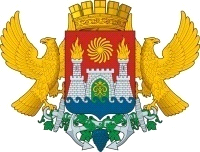 